„ĆWICZENIA STYMULUJĄCE ROZWÓJ MOWY”  Opracowanie: mgr Magdalena Kowalik - logopeda, nauczyciel wychowania przedszkolnegoMowa jest procesem długotrwałym, przebiega pewnymi etapami. Stanowi najbardziej efektywny sposób komunikowania się z innymi ludźmi. Aby proces rozwoju mowy przebiegał prawidłowo, powinien być odpowiednio stymulowany.  JAK STYMULOWAĆ ROZWÓJ MOWY DZIECKA?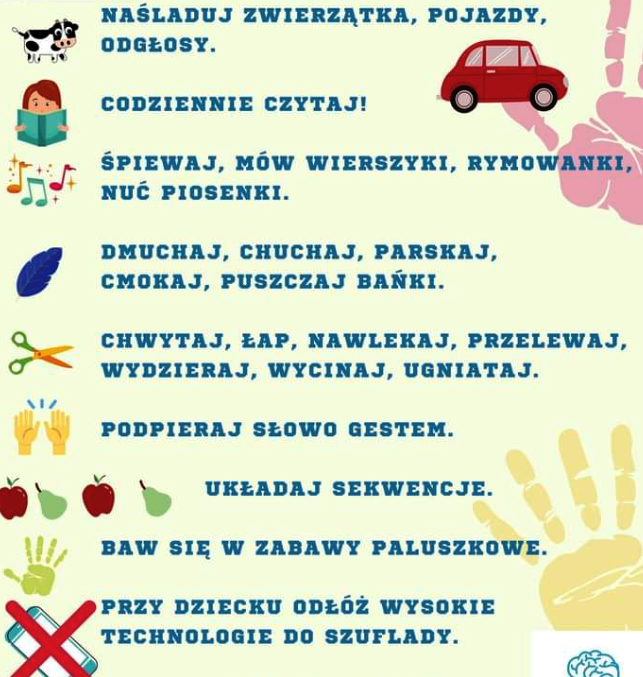     PRZYKŁADY ĆWICZEŃ STYMULUJACYCH ROZWÓJ MOWY DZIECIĆwiczenia aparatu mowy.„Głaskanie podniebienia” czubkiem języka, jama ustna szeroko otwarta;Dotykanie czubkiem języka na zmianę do górnych i dolnych zębów, żuchwa opuszczona;Kląskanie językiem,Wahadło – język wysunięty wykonuje ruchy wahadłowe od jednego do drugiego kącika ust;Rurka – wargi ściągnięte i zaokrąglone unoszą boki języka;Karuzela – ruchy koliste języka w prawo i lewo na zewnątrz jamy ustnej;Szczoteczka – głaskanie zębów górnych i dolnych po wewnętrznej i zewnętrznej stronie;Cmokanie;Parskanie;Wciąganie policzków;Balonik z buzi;Motorek z warg;Masaż warg zębami;Dzióbek – uśmiech- naprzemienne  ściąganie i rozciąganie warg.„BUZIA”  - wierszyk logopedycznyMoja buzia ładna jest, Długi język cały też. On wędruje góra,  dół,umie zrobić wiele kół.Mój języczek zdolny jest,Wnet policzy ząbki też.Te na górze i na dole, Pomaluje górne pole.Potem zjedzie tu i tam,Małpkę pokaże wam. Wyprawa żabki – bajka logopedycznaŻabka wstała wcześnie rano, wyjrzała przez okno. Spojrzała w prawo (język wędruje do prawego kącika ust) , a później w lewo (lewy kącik ust). Rozejrzała się dookoła (językiem robimy pełny obrót w buzi) i pomyślała, że to chyba wiosna. Muszę to sprawdzić. Wyszła więc na spacer, a tam ujrzała bociana spacerującego po łące (kle kle, kle kle). Po niebie latały piękne ptaki (ćwir ćwir, ćwir ćwir), również na łące ujrzała piękne kwiaty pachnące. Wąchała je i się nimi zachwycała (wdech nosem – wydech ustami OOO…). Właśnie tak się zachwycała. W oddali ujrzała zaspanego jeża (AAA…). Właśnie tak ziewał. Obok przejeżdżał koń, gdy ujrzał żabkę zatrzymał się (prr….). Żabka nawet nie spostrzegła, kiedy zrobiło się tak późno. Wsiadła więc na konia i wrócili razem do domu (kląskanie). Ćwiczenia oddechoweDmuchanie na piórka, wiatraczki, skrawki papieru, płomień świecy;Dmuchanie balonika, baniek mydlanych;Dmuchanie na piórka, pompony zawieszone na nitce;Dmuchawki logopedyczne;Zabawy z rurką i wodą w szklance;Przenoszenie za pomocą rurki lekkich elementów piórka, pomponiki, elementy wycięte z papieru, kulki styropianowe);Liczenie na wydechu do 10, itp.Wierszyki na jednym oddechu„Kura” – Nabieramy powietrze nosem i na jednym oddechu mówimy tekst:Siedzi kura w koszyku, liczy jaja do szyku: jedno jajo, drugie jajo, trzecie jajo…I liczymy do tylu, ilu potrafimy najwięcej :)„Rosół” – Nabieramy powietrze nosem i na jednym oddechu mówimy tekst:Siedzi chłop przy stole liczy oka w rosole: jedno oko, drugie oko, trzecie oko…..„Wrony” - Nabieramy powietrze nosem i na jednym oddechu mówimy tekst:Pierwsza wrona bez ogona, druga wrona bez ogona, trzecia wrona bez ogona….. a ta jedenasta wrona ogoniasta!Ćwiczenia słuchoweCo słyszę? – dzieci siedzą z zamkniętymi oczami i nasłuchują, rozpoznają odgłosy;Zgadnij, co wydało dźwięk? – uderzanie pałeczką w szkło, puszkę, drewno, itp. Toczenie różnych przedmiotów po podłodze, rozpoznawanie odgłosów przez dzieci.Rozpoznawanie różnych przedmiotów zamkniętych w pudełku po wydawanym odgłosie (groch, kasza, cukier, spinacze metalowe).Rozpoznawanie głosu, źródła dźwięku – miejsca kierunku, ilości dźwięków.Szukanie ukrytego dzwoniącego budzika, telefonu.Rozróżnianie i naśladowanie głosów zwierząt: kota, psa kury, itp.Rozróżnianie odgłosów pojazdów: samochodu, pociągu, traktora, helikoptera, itp.Rozpoznawanie po dźwięku różnych urządzeń domowych, np. odkurzacz, mikser, pralka, itp.Echo rytmiczne – powtarzanie dźwięków następujących po sobie.Kto mnie woła – rozpoznawanie głosów bliskich nam osób.Zabawy sylabami – dzielenie słów na sylaby, wymawianie sylab cicho, głośno, w różnej tonacji, itp.Takie same dźwięki – jeżeli dziecko usłyszy dwa takie same dźwięki, np. kot – kot robi podskok, a jeżeli różne np. kot – kok, robi przysiad, itp.Zaklaszcz, gdy usłyszysz … – podajemy ciąg sylab a na wskazaną  wcześniej sylabę dziecko ma zaklaskaćSzeregi sylab i słów – układamy klocki albo figury wg danego schematu pa pa pa ba , kasa kasza kasa kasaZłap muchę – przygotowujemy obrazki w nazwach których występują głoski opozycyjne, np. pączki – bączki, półka – bułka, Tomek – domek, kura - góra, itp.Pociąg głoskowy – przygotowujemy obrazki, podajemy słowo kluczowe i wyodrębniamy ostatnią głoskę w tym słowie, następnie ta ostatnia głoska staję się pierwszą w kolejnym słowie, itd.Zabawy paluszkowe„Paluszki maluszki”                                                                                                    Paluszki maluszki, bawić się lubiły (lekko poruszmy palcami)w podłogę bębniły (uderzamy wszystkimi palcami o podłogę)kółeczka kręciły (kręcimy kółeczka palcami wskazującymi obu rąk jednocześnie)kolana klepały (klepiemy dłońmi w kolana)boczki łaskotały (łaskoczemy się w boki)tarły nosek mały (pocieramy nos palcem wskazującym)szybko się schowały. (krzyżujemy ręce i chowamy palce pod pachy)„Pięć paluszków”Pięć paluszków mam opowiem dziś o nich wam. Pierwszy tygrys. Tygrys paski ma śmieje się ha ha ha.Druga żyrafa. Żyrafa długą szyję ma i mówi pa pa pa.Trzeci to słoń. Słoń długą trąbę ma i trąbi fa fa fa. Czwarta jest zebra. Zebra też paski ma i śpiewa la la la.No i piata małpka. Małpka skacząca dzieci uwielbiajaca.„Auto”Auto do myjni przyjechałoBo się pięknie umyć chciało.Pierwsze koło podstawowe, (prostujemy mały palec)drugie koło podstawowe, (prostujemy serdeczny palec)trzecie koło podstawowe, (prostujemy duży palec)czwarte koło podstawowe, (prostujemy palec wskazujący)piąte koło zapasowe.  (prostujemy kciuk)Mądra sowa Mądra sowa pokazuje, gdy ją znów ktoś wypytuje…Jak się nosi okulary, Jak wydobyć dźwięk z gitary,Jak bić brawa po koncercie, gdzie na twarzy są rumieńce,Jak balony napompować,Jak z oddali pocałować.Sowa z czoła ściera pot, zaraz ją zastąpi kot. „Rodzinka”Ten paluszek to jest dziadziuś, (kciuk)a ten obok to babunia, (wskazujący)Ten paluszek to jest tatuś, (środkowy)a ten obok to mamunia. (serdeczny)A ten to dziecinka mała ... (tu pada imię dziecka - mały palec)I jest rodzinka cała (zamykamy rączkę dziecka w piąstkę).Piosenki z pokazywaniem„Drużyna paluszków” Było sobie pięć dzielnych paluszków.                                                         Poszły Zosi pobiegać po brzuszku.Ref. Pierwszy był gruby, drugi waleczny,                                                       trzeci najwyższy, a czwarty serdeczny,                                                       piąty malutki jak mała drobinka.                                                                      Taka to była drużynka.Innym razem pięć dzielnych paluszków                                                                       poszło Zosię podrapać po uszku.                                                                   Ref. Pierwszy był gruby, drugi waleczny,                                                       trzeci najwyższy, a czwarty serdeczny,                                                       piąty malutki jak mała drobinka.                                                                      Taka to była drużynka.Wreszcie kiedyś znajome paluszki                                                                     poszły Zosi pomasować nóżki.Ref. Pierwszy był gruby, drugi waleczny,                                                       trzeci najwyższy, a czwarty serdeczny,                                                       piąty malutki jak mała drobinka.                                                                      Taka to była drużynka.Aż wieczorem zmęczone paluszki                                                          pogłaskały Zosię do poduszki.Ref. Pierwszy był gruby, drugi waleczny,                                                       trzeci najwyższy, a czwarty serdeczny,                                                       piąty malutki jak mała drobinka.                                                                      Taka to była drużynka.Pięć kotków Wyszło na podwórko małych kotków pięć,Na miły spacerek kotki miały chęć.Pierwszy cały w ciapki,Drugi czarny w łatki,Trzeci bardzo mały Czwarty z piąty biały.Co dzień mleczko piły, Trochę się kłóciły,Później przytulały,I z płotków skakały – hop! X2 Jadę, jadę  Jadę, jadę, jadę, jadę , jadę, jadę-o! (ręce “trzymają” kierownice)
Jadę, jadę, jadę, jadę , jadę, jadę-co!
Jadę, jadę, jadę, jadę , jadę, jadę-gdzie?
Jadę, jadę, jadę, jadę , zatrzymuję się!Lecę, lecę, lecę, lecę, lecę, lecę-o! (ręce na boki )
Lecę, lecę, lecę, lecę, lecę, lecę-co!
Lecę, lecę, lecę, lecę, lecę, lecę-gdzie?
Lecę, lecę, lecę, lecę, lecę, lecę-zatrzymuję się!Płynę, płynę, płynę, płynę, płynę, płynę-o! (płyniemy “żabką”)
Płynę, płynę, płynę, płynę, płynę, płynę-co!
Płynę, płynę, płynę, płynę, płynę, płynę- gdzie?
Płynę, płynę, płynę, płynę, płynę, płynę-zatrzymuję się!Biegnę, biegnę, biegnę, biegnę, biegnę, biegnę- o! (udajemy, że biegniemy)
Biegnę, biegnę, biegnę, biegnę, biegnę, biegnę- co!
Biegnę, biegnę, biegnę, biegnę, biegnę, biegnę- gdzie?
Biegnę, biegnę, biegnę, biegnę, biegnę, biegnę- zatrzymuję sięIdę, idę, idę, idę ,idę, idę-o! (palce u rąk udają, że idą )
Idę, idę, idę, idę, idę, idę-co!
Idę, idę, idę, idę, idę, idę-gdzie?
Idę, idę, idę, idę, idę, idę-zatrzymuję się!Gruby misio  1. Jestem sobie gruby misio,
A na imię to mam Krzysio.
Siedzę sobie, nic nie robię,
Tylko klaszczę, tylko klaszczę sobie tak….(dzieci klaszczą)2. Jestem sobie gruby misio,
A na imię to mam Krzysio,
Siedzę sobie, nic nie robię,
Tylko gram na kolankach tak…(dzieci uderzają dłońmi w kolana)3. Jestem sobie gruby misio,
A na imię to mam Krzysio,
Siedzę sobie, nic nie robię,
Tylko tupię, tylko tupię sobie tak….(dzieci tupią)4. Jestem sobie gruby misio,
A na imię to mam Krzysio,
Siedzę sobie, nic nie robię,
Tylko kląskam, tylko kląskam sobie tak (dzieci kląskają językami)5. Jestem sobie gruby misio,
A na imię to mam Krzysio,
Siedzę sobie, nic nie robię,
Tylko śpiewam, tylko śpiewam sobie tak: lalalalalalalala (dzieci śpiewają)Otwórz, zamknij 1.Otwórz, zamknij, otwórz, zamknij, Klaśnij w ręce tak jak my. Otwórz, zamknij, otwórz, zamknij, I w kolanka raz, dwa, trzy. 2.Duży, mały, duży, mały Duży, duży, mały, mały /2x 3.Głośno, cicho, głośno cicho, Głośno, głośno, cicho, cicho /2x 4.Szybko, wolno, szybko, wolno, Szybko, szybko, wolno, wolno /2x 5.Zimno, ciepło, zimno, ciepło, Zimno, zimno, ciepło, ciepło /2x6. Tak i nie, tak i nie, Tak, tak, tak, tak, nie, nie, nie /2xZabawy dźwiękonaśladowcze„Wesołe dźwięki”Jedzie pociąg fu fu fuTrąbka trąbi tru tu tuA bębenek bum bum bumNa to żabki kum kum kumDeszczyk kapie kap kap kapKonik łapie człap człap człapMucha bzyczy bzy bzy bzyA wąż syczy sy sy syBaran beczy bee bee beeZa to koza me me me Zegar cyka cyk cyk cykA dzwoneczki dzyń dzyń dyńJeżyk idzie tup tup tupWoda chlapie chlup chlup chlupDzięcioł stuka stuk stuk stukDo drzwi pukam puk puk puk. „NA ULICY”Na ulicy wielki ruch!Pociąg jedzie ciuch ciuch ciuch,Auto trąbi ti ti tiI odjeżdża brum brum bziki.Motor szybko gna, co siłMknie tak szybko wiii wiii wiii.Tramwaj dzwoni dryń dryń dryńAutobus zamyka drzwi piiii.Tam karetka pogotowiaPędzi pędzi jak szalona eo eo eo.Co tak szumi za chmurami?To samolot z silnikami sz sz sz….Tu koparka a tam dźwig,Już budowa idzie w mig.Tyle dźwięków dookoła,Każdy pojazd jakoś woła.Ale wielki HUK!„Wesoły pociąg”CZU CZU CZU CZU CZU CZU CZA    (trzymając sznurek w dłoniach                                        CZU CZU CZU CZU CZU CZU CZA      wykonujemy okrężne ruchy)                                                                       CZU CZU CZU CZU CZU CZU CZA JEDZIE POCIAG W DAL                       (przekładamy sznurek w prawa JEDZIE POCIĄG W DAL                                            stronę)JEDZIE POCIĄG W DALCZU CZU CZU CZU CZU CZU CZA  ( j.w.)CZU CZU CZU CZU CZU CZU CZA CZU CZU CZU CZU CZU CZU CZAPOPRZEZ ŁĄKI , POPRZEZ POLA                     (przesuwamy sznurek         JEDZIE POCIĄG DO PRZEDSZKOLA.                                w dłoniach)POPRZEZ ŁĄKI , POPRZEZ POLA JEDZIE POCIĄG PRZEDSZKOLA.NAGLE ŚWIST, NAGLE ŚWIST!                  (ręce do przodu)PARA PUF, PARA PUF                               (ręce ze sznurkiem do góry)POCIĄG W RUCH , POCIĄG W RUCH         ( przekładamy sznurek)BUCH, BUCH!                                           (stukamy w podłogę).Literatura:Szłapa K. , Cmokaj dmuchaj parskaj chuchaj. Ćwiczenia oddechowe i artykulacyjne dla najmłodszych.Sadowska- Krajewska A., Język skacze buzia dmucha. Ćwiczenia logopedyczne dla malucha.Olszewska A., Gimnastyka słuchu i języka.Bogdańska T., Olszewska G., Rymowanki fonologiczne do ćwiczeń słuchu fonemowego.Szwajkowska E., Terapeutyczne wierszyki dźwiękonaśladowcze.Mistal P., Wierszyki paluszkowe i nie tylko.Huzar – Czub K., Wierszyki paluszkowe.